Gifting Stocks, Bonds, and Mutual Funds to the United Way of Lee County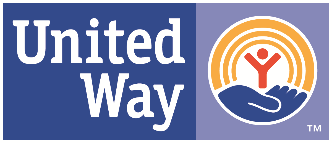 -Bypass capital gains taxes.-Give a large gift with less cost to you!Call us for additional assistance.1.	If share are held at your brokerage firm, trust department of financial   institution:A.	Call the United Way of Lee County at 239-433-7201 to pledge.B.	Notify your financial institution of the description and quantity of the transfer to .C.	Securities should be transferred  to "  of Lee County account #81472146,  0725 (Raymond James & Assoc., Inc.)The contact is Becky Pardue 239-936-6300D.	Please ask the financial institution to notify United Way of the expected gift as funds are transferred to our broker with no donor name listed.E.	The  will provide you with the documentation of your gift.United Way of 7273 Concourse DrivePhone  239-433-7201Darren@UnitedWayLee.orgFax Web Address  www.UnitedWayLee.orgFederal Tax ID # 59-1005169